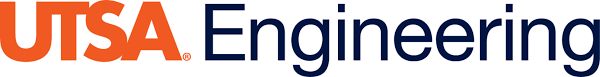 Department of Biomedical Engineering and Chemical Engineering STATEMENT OF UNDERSTANDING STUDENT NAME: __________________________________ STUDENT ID: _________________________ PHONE NUMBER: __________________________________ EMAIL: _____________________________ I understand that the participation in the internship program requires at least part-time employment in a company conducting practical tasks relevant to chemical engineering. It is also understood that no more than 3 semester credit hours of BME Internship may apply to a bachelor’s degree. I agree to attach a signed job description on company letterhead from my employer/supervisor. I agree to register for BME 3033 (BME Internship), at The University of Texas at San Antonio during the work period. I will register and pay for all required tuition and fees required by the University and the College of Engineering in accordance with the above and with published rules and guidelines. My signature below attests to my acceptance of the conditions listed above and required for the internship to count as a Biomedical Engineering elective at UTSA. ______________________________________Student Signature                                        Date ______________________________________Faculty Advisor’s Signature                       Date BME 3033 Department Assigned Course ________________________________________BME Department Chair Signature            Date This form must be scanned and returned to the instructor of the course as well as to BME@utsa.edu. Company InformationCompany Name: ____________________________ Direct Mentor: _____________________________ Mentor’s Email: ____________________________ Mentor’s phone number: ____________________ City/State/Zip: _____________________________ Position Title: ______________________________ Start Date: ___________ End Date: ____________ Hours / Week: __________ Paid Intern? Y / N____ How did you find this position? ________________ __________________________________________ 